Publicado en  el 23/01/2014 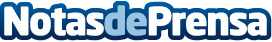 Elecciones a vocales representantes de residentes en la Comisión Nacional de PediatríaDatos de contacto:Asociación Española de PediatríaNota de prensa publicada en: https://www.notasdeprensa.es/elecciones-a-vocales-representantes-de_1 Categorias: Infantil http://www.notasdeprensa.es